BÁO CÁO TÌNH HÌNH QUẢN TRỊ CÔNG TY(6 tháng đầu năm 2014)- Tên công ty đại chúng:  Công ty Cổ phần Đầu tư và Phát triển Giáo dục Hà Nội      - Địa chỉ trụ sở chính: Tòa nhà văn phòng HEID, Ngõ 12 Láng Hạ, phường Thành Công, quận Ba Đình, Hà Nội.  - Điện thoại: (04) 3512.25.68       Fax: (04) 3512.38.38         Email: info@heid.vn- Vốn điều lệ: 		150.000.000.000 đồng- Mã chứng khoán : 	EIDI. Hoạt động của Hội đồng quản trị:1. Các cuộc họp của HĐQT:2. Hoạt động giám sát của HĐQT đối với Tổng Giám đốc:- HĐQT luôn chú trọng thực hiện chức năng, nhiệm vụ của mình theo đúng quy định của Luật Doanh nghiệp hiện hành và Điều lệ của Công ty;- HĐQT kịp thời chỉ đạo và hỗ trợ Tổng Giám đốc trong công tác triển khai thực hiện các chỉ tiêu sản xuất – kinh doanh của Công ty;- HĐQT luôn giám sát Tổng Giám đốc trong việc điều hành sản xuất – kinh doanh và tài chính doanh nghiệp. - HĐQT thường xuyên giám sát Tổng Giám đốc trong việc tổ chức và thực hiện các nghị quyết của HĐQT, Đại hội đồng cổ đông và trong việc điều hành sản xuất – kinh doanh.3. Hoạt động của các tiểu ban thuộc Hội đồng quản trị: II. Các nghị quyết của Hội đồng quản trị:III. Thay đổi danh sách về người có liên quan của công ty đại chúng theo quy định tại khoản 34 Điều 6 Luật Chứng khoán : (Không có)IV. Giao dịch của cổ đông nội bộ và người liên quan : (Không có)1. Danh sách cổ đông nội bộ và người có liên quan :2. Giao dịch cổ phiếu : (Không có)3. Các giao dịch khác (các giao dịch của cổ đông nội bộ/ cổ đông lớn và người liên quan với chính Công ty) : (Không có)V. Các vấn đề cần lưu ý khác :CÔNG TY CỔ PHẦN ĐẦU TƯ             VÀ PHÁT TRIỂN GIÁO DỤC HÀ NỘI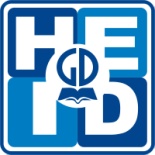 Số: 05-2014/BC-HĐQTCỘNG HOÀ XÃ HỘI CHỦ NGHĨA VIỆT NAMĐộc lập – Tự do – Hạnh phúcHà Nội, ngày 31 tháng 07 năm 2014STTThành viên HĐQTChức vụSố buổi họp tham dựTỷ lệLý do không tham dự1Ông Ngô Trần ÁiChủ tịch danh dự5/5100%2Ông Mạc Văn ThiệnChủ tịch5/5100%3Ông Vũ Bá KhánhPhó Chủ tịch5/5100%4Bà Trần Thị Như HàỦy viên5/5100%5Bà Dương Thị Việt HàỦy viên5/5100%TTSố nghị quyếtNgàyNội dung101-2014/NQ-HĐQT18/2/2014Thông qua chủ trương mua lại 100% số cổ phần của Nhà xuất bản Giáo dục Việt Nam tại Công ty Cổ phần Sách dịch và Từ điển giáo dục. Ủy quyền cho Ban Điều hành Công ty làm các thủ tục và thực hiện việc mua lại 100% số cổ phần của Nhà xuất bản Giáo dục Việt Nam tại Công ty Cổ phần Sách dịch và Từ điển giáo dục.202-2014/ NQ-HĐQT5/3/2014Thông qua các văn bản, giấy tờ, nội dung công việc để chuẩn bị cho việc tổ chức Đại hội đồng cổ đông thường niên năm 2014.304-2014/NQ-HĐQT18/4/2014Thông qua phương án đơn giá tiền lương của năm 2014 dựa trên lợi nhuận trước thuế.Thông qua mức thù lao của HĐQT, Ban kiểm soát, Thư ký năm 2014 bằng năm 2013 và được tính vào chi phí theo quy định của pháp luật. 405-2013/ NQ-HĐQT4/6/2014Đồng ý thực hiện giao dịch tín dụng  và thông qua các Hợp đồng có liên quan giữa Công ty và Ngân hàng TMCP Công thương Việt Nam – Chi nhánh TP Hà Nội.Nơi nhận:– Như trên;– Lưu: TK.               CHỦ TỊCH HĐQT(đã kí)Mạc Văn Thiện